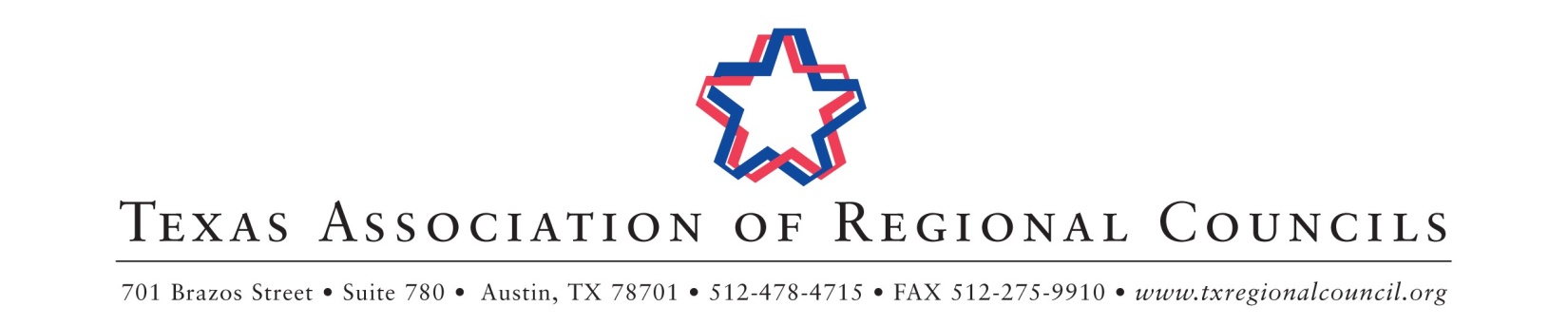 TARC Board of Directors & Executive Directors’ Council June MeetingJune 21, 11:30 AM—June 22, 11:30 AMHilton Austin AirportSchedule of EventsJune 21, 201811:30am – 2:30pm	TARC Executive Directors’ Council Meeting			         Del Valle	  			Lunch will be served3:00pm – 5:00pm	TARC Collaboration Forum & Legislative Committee Meeting      Chennault6:00pm – 7:30pm	TARC Board & Executive Directors’ Council Dinner	  	         Del Valle                     June 22, 20188:00am – 9:00am	TARC Budget & Bylaws Committee Meeting			        Chennault9:00am – 9:30 am	Coffee & Conversation				           Bergstrom B/C9:30am – 11:30am	TARC Board of Directors Meeting     		                       Bergstrom B/C